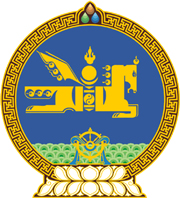 МОНГОЛ УЛСЫН ХУУЛЬ2022 оны 07 сарын 05 өдөр                                                                  Төрийн ордон, Улаанбаатар хот      ГАЗРЫН ТӨЛБӨРИЙН ТУХАЙ ХУУЛЬД      ӨӨРЧЛӨЛТ ОРУУЛАХ ТУХАЙ	1 дүгээр зүйл.Газрын төлбөрийн тухай хуулийн 8 дугаар зүйлийн 8.1.9 дэх заалтыг доор дурдсанаар өөрчлөн найруулсугай:		“9/үйлдвэрлэл, технологийн паркийн зориулалтаар эзэмшиж, ашиглаж байгаа газрыг эхний 10 жилд газрын төлбөрөөс чөлөөлнө.”2 дугаар зүйл.Энэ хуулийг Үйлдвэрлэл, технологийн паркийн эрх зүйн байдлын тухай хууль /Шинэчилсэн найруулга/ хүчин төгөлдөр болсон өдрөөс эхлэн дагаж мөрдөнө.	МОНГОЛ УЛСЫН 	ИХ ХУРЛЫН ДАРГА 				Г.ЗАНДАНШАТАР 